ТРеТЬЕго СОЗЫВАРЕШЕНИЕ23.06.2020                                    с. Рязановка                                           № 129О протесте прокурора на решение Совета депутатов от 19.04.2019 № 94 «Об утверждении правил благоустройства на территории муниципального образования Рязановский сельсовет»Рассмотрев протест прокурора Асекеевского района от 25.05.2020 на Правила благоустройства на территории МО Рязановский сельсовет, Совет депутатов решил:Протест прокурора Асекеевского района от 25.05.2020 года на решение Совета депутатов от 19.04.2019 № 94, удовлетворить.Администрации сельсовета провести работу по приведению Правил  благоустройства на территории МО Рязановский сельсовет в соответствие с действующим законодательством.Решение вступает в силу со дня его принятия.Глава сельсовета-Председатель Совета депутатов                                                      А.В. Брусилов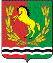 СОВЕТ ДЕПУТАТОВМУНИЦИПАЛЬНОГО ОБРАЗОВАНИЯ РЯЗАНОВСКИЙ СЕЛЬСОВЕТАСЕКЕЕВСКОГО РАЙОНА ОРЕНБУРГСКОЙ ОБЛАСТИ